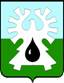 МУНИЦИПАЛЬНОЕ ОБРАЗОВАНИЕ ГОРОД УРАЙХанты-Мансийский автономный округ - ЮграГЛАВА ГОРОДА УРАЙ ПОСТАНОВЛЕНИЕО  назначении публичных
слушаний На основании статьи 28 Федерального закона от 06.10.2003 №131-ФЗ «Об общих принципах организации местного самоуправления в Российской Федерации», в соответствии со статьями 5.1, 31 Градостроительного кодекса Российской Федерации,  Порядком  организации и проведения общественных обсуждений или публичных слушаний  по проектам муниципальных правовых актов в сфере градостроительной деятельности в городе Урай, определенным решением Думы города Урай от 28.06.2018 №30, руководствуясь заключением администрации города Урай от 12.09.2019:Назначить публичные слушания по проекту изменений в Правила землепользования и застройки муниципального образования городской округ город Урай   (приложение). Организатор публичных слушаний - комиссия по подготовке Правил землепользования и застройки муниципального образования городской округ город Урай (местонахождение секретаря комиссии: Ханты-Мансийский автономный округ - Югра, город Урай, микрорайон 2, дом 59, кабинет №307).Организатору публичных слушаний обеспечить выполнение мероприятий, предусмотренных частью 3 статьи 5, частью 3 статьи 9 Порядка  организации и проведения общественных обсуждений или публичных слушаний  по проектам муниципальных правовых актов в сфере градостроительной деятельности в городе Урай, определенным решением Думы города Урай от 28.06.2018 №30, в соответствии с постановлением.Проект и информационные материалы к нему разместить на официальном сайте органов местного самоуправления города Урай в информационно-телекоммуникационной сети «Интернет» в подразделе «Правила землепользования и застройки/Публичные слушания или общественные обсуждения» раздела «Информация для граждан/ Градостроительство» главной страницы сайта, на период с 01 октября 2019 года до 25 ноября 2019 года.Определить срок проведения публичных слушаний - с 24 сентября 2019 года до 3 декабря 2019 года.  Определить дату, место и время проведения собрания участников публичных слушаний:25 ноября 2019 года; 18 часов 00 минут (время местное);медиалекторий МАУ «Городской методический центр», расположенный по адресу: Ханты-Мансийский автономный округ - Югра, город Урай, микрорайон 2, дом 59, каб.102. Определить место, дату и время открытия экспозиции, дни, часы, в которые возможно посещение экспозиции: экспозиция материалов осуществляется в помещении муниципального казённого учреждения «Управление градостроительства, землепользования и природопользования  города Урай» расположенного по адресу: Ханты-Мансийский автономный округ - Югра, город Урай, микрорайон 2, дом 59; открытие экспозиции - 01 октября 2019 года, в 9.00 часов (время местное); посещение экспозиции: с 01 октября 2019 года до 25 ноября 2019 года включительно с 09.00 до 18.00 часов, кроме выходных и нерабочих праздничных дней (время местное).Определить порядок и сроки приема предложений и замечаний по проекту:  в письменной или устной форме на собрании участников публичных слушаний;в письменной форме в адрес организатора публичных слушаний: с 24 сентября 2019 года до 25 ноября 2019 года включительно, с 8.30 - 12.30, 14.00 - 17.00 часов, кроме выходных и нерабочих праздничных дней, в письменной форме по адресу: город Урай, микрорайон 2, дом 59, кабинет №307, или  на электронный адрес:  ogr1@urban.uray.ru;посредством записи в книге учета посетителей экспозиции.  Для подачи предложений и замечаний, касающихся проекта,  участники публичных слушаний предоставляют сведения о себе  (фамилию, имя, отчество (при наличии), дату рождения, адрес места жительства (регистрации) - физические лица; наименование, основной государственный регистрационный номер, место нахождения и адрес - юридические лица) с приложением документов, подтверждающих такие сведения. Участники публичных слушаний, являющиеся правообладателями соответствующих земельных участков и (или) расположенных на них объектов капитального строительства и (или) помещений, являющихся частью указанных объектов капитального строительства, также представляют сведения соответственно о таких земельных участках, объектах капитального строительства, помещениях, являющихся частью указанных объектов капитального строительства, из Единого государственного реестра недвижимости и иные документы, устанавливающие или удостоверяющие их права на такие земельные участки, объекты капитального строительства, помещения, являющиеся частью указанных объектов капитального строительства.  После завершения собрания участников публичных слушаний, предложения и замечания не принимаются и возвращаются подавшим их лицам без рассмотрения.  Опубликовать  постановление в газете «Знамя» и разместить на официальном сайте органов местного самоуправления города Урай в информационно-телекоммуникационной сети «Интернет». Контроль за выполнением постановления возложить на заместителя главы  города Урай И.А.Фузееву. Глава города Урай	А.В.Иванов  Приложение к постановлениюглавы города Урай от   _____________ № ____                         ПРОЕКТ     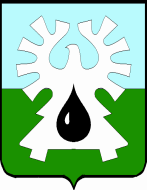 МУНИЦИПАЛЬНОЕ ОБРАЗОВАНИЕ ГОРОД УРАЙХАНТЫ-МАНСИЙСКИЙ АВТОНОМНЫЙ ОКРУГ-ЮГРАДУМА ГОРОДА УРАЙРЕШЕНИЕот ___________                                                                                   № ______О внесении изменений в Правила землепользования и застройки муниципального образования городской округ город УрайРассмотрев представленный главой города Урай проект муниципального правового акта «О внесении изменений в Правила землепользования и застройки муниципального образования городской округ город Урай», учитывая протокол публичных слушаний и заключение о результатах публичных слушаний, Дума города Урай решила: Внести изменения в Правила землепользования и застройки муниципального образования городской округ город Урай, утвержденные решением Думы города Урай от 26.12.2017 №107 (в редакции  решений Думы города Урай от 28.06.2018 №32, от 28.02.2019 №7, от 28.02.2019 №8, от 27.06.2019 №41) согласно приложению.Опубликовать решение  в газете «Знамя» и  разместить на сайте органов местного самоуправления города Урай в информационно-телекоммуникационной сети «Интернет».Изменения в Правила землепользования и застройки муниципального образования городской округ город УрайВ Части III:В таблице 3 пункта 3 статьи 12:а) в строке 1.1 пространственного параметра «Площадь земельного участка, (га)» число «0,1» заменить числом «0,15»;б) в строке 5.1 пространственного параметра «Минимальный отступ от границ ЗУ в целях определения мест допустимого размещения зданий, строений сооружений» число «5» заменить символом «–».В  строке 5.1 пространственного параметра «Минимальный отступ от границ ЗУ в целях определения мест допустимого размещения зданий, строений сооружений» таблицы 3 пункта 3 статьи 13, таблицы 3 пункта 3 статьи 14 число «5» заменить символом «–».В  строке 4.1 пространственного параметра «Минимальный отступ от границ ЗУ в целях определения мест допустимого размещения зданий, строений сооружений» таблицы 2 пункта 3 статьи 15 число «5» заменить символом «–».В статье 24:а) таблицу 1 изложить в новой редакции:       «1. Таблица 1 Основные виды разрешенного использования земельных участков и объектов капитального строительства.                                                                                                                            »;б) таблицу 2 изложить в новой редакции:       «Таблица 2 Условно разрешенные виды разрешенного использования земельных участков и объектов капитального строительства.                                                                                                                                   ».В таблице 3 пункта 3 статьи 28:а) строку 5.11 изложить в новой редакции:б) раздел «Ограничения»  дополнить строкой 1.5 следующего содержания:В таблице 2 пункта 3 статьи 29:а) строку 5.11 изложить в новой редакции:Раздел «Ограничения»  дополнить строкой 1.5 следующего содержания:Приложение 1(Карта градостроительного зонирования) изложить в новой редакции согласно приложению.Приложение  к приложению решения Думы города Урай от ____________ № ____«Приложение 1 к Правилам землепользования и застройки муниципального образования городской округ город УрайКарта градостроительного зонированияГрафический объект.».от17.09.2019 № 307Председатель Думы города  УрайГлава города УрайГлава города Урай        _____________Г.П.Александрова                                                     ________________А.В.Иванов«___»____________Приложение к решению Думы города Урай от ____________ № _____«___»____________Приложение к решению Думы города Урай от ____________ № _____Основной видразрешенного использованияОсновной видразрешенного использованияВспомогательный видразрешенного использованияВспомогательный видразрешенного использованияКодНаименованиеКодНаименование3.1Коммунальное обслуживание3.6.1Объекты культурно-досуговой деятельности3.6.2Парки культуры и отдыха4.8.1Развлекательные мероприятия5.1.1Обеспечение спортивно-зрелищных мероприятий5.1.2Обеспечение занятий спортом в помещениях5.1.3Площадки для занятий спортом5.1.4Оборудованные площадки для занятий спортом5.1.5Водный спорт5.2Природно-познавательный туризм5.4Причалы для маломерных  судов5.5Поля для гольфа или конных прогулок6.8Связь12.0Земельные участки (территории) общего пользования3.1Коммунальное обслуживаниеОсновной видразрешенного использованияОсновной видразрешенного использованияВспомогательный видразрешенного использованияВспомогательный видразрешенного использованияКодНаименованиеКодНаименование2.4Передвижное жилье3.6.3Цирки и зверинцы4.7Гостиничное обслуживание9.2.1Санаторная деятельность2.7.1Хранение автотранспорта« 5.1 Минимальный отступ от границ ЗУ в целях определения мест допустимого размещения зданий, строений сооружений1.1 Растениеводство 1.8 Скотоводство1.9 Звероводство1.10 Птицеводство1.11 Свиноводство1.13 Рыбоводство 2.2 Ведение личного подсобного хозяйства (приусадебный земельный участок)4.4 Магазины13.2 Ведение садоводства3 – До объекта капитального строительства»;«1.5В соответствии с классификатором видов разрешенного использования земельных участков (утв.Приказом Министерства экономического развития РФ от 01.09.2014№540), видом разрешенного использования 13.1 «Ведение огородничества» не предусмотрено размещение объектов недвижимости.».« 5.1 Минимальный отступ от границ ЗУ в целях определения мест допустимого размещения зданий, строений сооружений4.4 Магазины3 – « 5.1 Минимальный отступ от границ ЗУ в целях определения мест допустимого размещения зданий, строений сооружений13.1 Ведение огородничества1–До хозяйственных построек. 5.1 Минимальный отступ от границ ЗУ в целях определения мест допустимого размещения зданий, строений сооруженийДля прочих ВРИ––».«1.5В соответствии с классификатором видов разрешенного использования земельных участков (утв.Приказом Министерства экономического развития РФ от 01.09.2014№540), видом разрешенного использования 13.1 «Ведение огородничества» не предусмотрено размещение объектов недвижимости.».